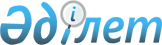 О назначении Ермекбаева Н. Б. Министром по делам религий и гражданского общества Республики КазахстанУказ Президента Республики Казахстан от 13 сентября 2016 года № 332      Назначить Ермекбаева Нурлана Байузаковича Министром по делам религий и гражданского общества Республики Казахстан, освободив от должности помощника Президента – Секретаря Совета Безопасности Республики Казахстан.      Президент

      Республики Казахстан                  Н. НАЗАРБАЕВ
					© 2012. РГП на ПХВ «Институт законодательства и правовой информации Республики Казахстан» Министерства юстиции Республики Казахстан
				